MOD	EUR/44A9/1РЕЗОЛЮЦИЯ 167 (пересм. )Укрепление и развитие потенциала МСЭ для проведения электронных собраний и обеспечение средств для продвижения работы СоюзаПолномочная конференция Международного союза электросвязи (),учитываяa)	;b)	стремительные технологические изменения в области электросвязи и соответствующие меры по адаптации политики, регулирования и инфраструктуры, необходимые на национальном, региональном и глобальном уровнях;c)	обусловленную этим необходимость как можно более широкого вовлечения членов МСЭ со всего мира в рассмотрение этих вопросов в работе Союза;d)	что технологические достижения и средства проведения электронных собраний, а также дальнейшее развитие электронных методов работы (ЭМР) обеспечат бóльшую открытость, бóльшую оперативность и большее удобство сотрудничества между участниками деятельности МСЭ;e)	,напоминаяa)	о Резолюции 66 (Пересм. ) настоящей Конференции о документах и публикациях Союза, касающуюся электронной доступности документов;)	о Резолюции 175 (Пересм. ) настоящей Конференции о доступности средств электросвязи/ИКТ для лиц с ограниченными возможностями, в том числе лиц с ограниченными в связи с возрастом возможностями, в которой решается принимать во внимание лиц с ограниченными возможностями и лиц с особыми потребностямипризнавая,)	что электронное участие представляет существенные выгоды для членов Союза, связанные с уменьшением затрат на командировки, и содействует более широкому их участию;)	что на многочисленных собраниях МСЭ уже осуществляется аудио- и видео- веб-трансляция и что в Секторах и в Генеральном секретариате используются видеоконференции/аудиоконференц-связь, субтитрирование в реальном времени, а также другие инструменты сотрудничества на базе веб-сети для электронного участия в определенных видах собраний;)	бюджетные трудности, с которыми сталкиваются делегаты из многих стран и, в частности развивающихся стран, при поездках для участия в очных собраниях МСЭ;)	что региональные отделения являются продолжением МСЭ как организации в целом и что, следовательно, ЭМР будут использоваться для повышения эффективности деятельности Союза, включая реализацию проектов;)	исключительно важную роль, которую, как ожидается, должны играть региональные отделения в обеспечении полного выполнения основных мандатов Союза; в связи с этим необходимо, чтобы эти отделения могли , доступ к можно получить с помощью веб-сети,признавая далееa)	ежегодные отчеты Генерального секретаря Совету МСЭ о выполнении настоящей Резолюции;b)	отчет сессии Совета  года, представленный настоящей Конференции;c)	существование финансовых, правовых, процедурных и технических сложностей при обеспечении всеобщего дистанционного участия, в особенности в связи с:−	разницей во времени между Женевой и регионами в других часовых поясах, особенно с Северной и Южной Америкой и Азиатско-Тихоокеанским регионом;−	расходами на инфраструктуру, широкополосную связь, оборудование, приложения и на персонал, в особенности в развивающихся странах;−	правами и правовым статусом дистанционных участников и председателей;−	ограниченным характером официальных процедур, доступных дистанционным участникам, по сравнению с процедурами, доступными участникам, присутствующими лично;−	ограниченным характером инфраструктуры электросвязи в некоторых странах из-за нестабильных или ненадлежащих соединений;−	повышением доступности для лиц с ограниченными возможностями и особыми потребностями,отмечая,a)	что практика электронных собраний, правила и процедуры которых четко зафиксированы документально, поможет МСЭ расширить участие потенциальных заинтересованных сторон, экспертов от членов и нечленов, в особенности из развивающихся стран, которые не имеют возможности участвовать в очных собраниях;b)	что ЭМР внесли большой вклад в работ групп Секторов, например групп Докладчиков, и рабочих групп Совета, и что такая работа, как создание текстов, все чаще выполнялась в различных частях Союза путем электронного общения;с)	что для различных типов собраний подходят различные виды участия;d)	что управление электронными собраниями из региональных отделений может способствовать координации на региональном уровне с целью содействия расширению участия Государств-Членов в работе исследовательских комиссий трех Секторов; e)	что необходимо применять скоординированный и согласованный подход к используемым технологиям,подчеркивая,a)	что существует потребность в процедурах, обеспечивающих всеобщее справедливое и равное участие;b)	что электронные собрания могут способствовать преодолению цифрового разрыва;c)	что внедрение собраний укрепит роль МСЭ в координации деятельности по вопросам ИКТ и изменения климата, а также обеспечения возможности доступа,решает,1	что МСЭ следует и далее развивать свои средства и возможности для дистанционного участия с помощью электронных средств в надлежащих собраниях Союза, в том числе рабочих группах, созданных Советом;2	;3	чтобы Союз продолжил развитие ЭМР, в рамках имеющегося бюджета, для участия лиц с ограниченными возможностями и лиц с особыми потребностями, в том числе с помощью ввода субтитров для лиц с нарушениями функции слуха, организации аудиоконференций для лиц с нарушениями функции зрения, организации веб-конференций для лиц с ограниченной мобильностью, а также других технологических решений и средств, направленных на решение других аналогичных проблем;4	чтобы Союз продолжил изучение воздействия дистанционного участия на существующие правила процедуры;5	что МСЭ следует обеспечивать во время своих собраний, семинаров-практикумов и учебных программ средства и возможности ЭМР, в частности, для помощи развивающимся странам, в которых существует дефицит полосы пропускания и другие ограничения;6	стимулировать электронное участие развивающихся стран в собраниях, семинарах-практикумах и учебных программах путем предоставления более простых средств и руководящих указаний, а также путем освобождения этих участников, в рамках ассигнований, которые Совет вправе разрешить, от любых расходов, за исключением платы за местные вызовы и интернет-соединения,поручает Генеральному секретарю на основе консультаций и во взаимодействии с Директорами трех Бюро1	 правовые, технические вопросы, вопросы безопасности, а также финансовые последствия;2	реализация была технологически нейтральной, в максимально возможной степени, и эффективной с точки зрения затрат, с тем чтобы содействовать по возможности наиболее широкому участию, удовлетворяя при этом необходимые требования в области безопасности;3	на регулярной основе определять и анализировать затраты и выгоды по отдельным действиям;4	привлекать консультативные группы к оценке использования формы электронных собраний, включая правовые аспекты;5	на постоянной основе представлять Совету отчеты о достигнутых результатах в отношении электронных собраний, с тем чтобы оценить прогресс в применении этой формы собраний в МСЭ;6	представить Совету отчет о целесообразности расширения использования языков на электронных собраниях,поручает Генеральному секретарюнаправлять информацию о достигнутых в МСЭ результатах и прогрессе в отношении электронных собраний для рассмотрения в Организацию Объединенных Наций и другие специализированные учреждения,поручает Директорам Бюро на основе консультаций с консультативными группами Секторов ,поручает Совету МСЭрассмотреть финансовые потребности для выполнения настоящей Резолюции и выделить необходимые финансовые средства в пределах имеющихся ресурсов и в соответствии с финансовым и стратегическим планами.ПРИЛОЖЕНИЕ 1 К РЕЗОЛЮЦИИ 167 (Пересм. )______________Полномочная конференция (ПК-22)
Бухарест, 26 сентября – 14 октября 2022 г.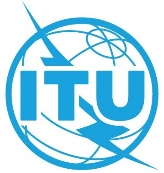 ПЛЕНАРНОЕ ЗАСЕДАНИЕДополнительный документ 9
к Документу 44-R8 августа 2022 годаОригинал: английскийГосударства – члены Европейской конференции администраций почт 
и электросвязи (СЕПТ)Государства – члены Европейской конференции администраций почт 
и электросвязи (СЕПТ)ECP 9 − ПЕРЕСМОТР РЕЗОЛЮЦИИ 167:ECP 9 − ПЕРЕСМОТР РЕЗОЛЮЦИИ 167:Укрепление и развитие потенциала МСЭ для проведения электронных собраний и обеспечение средств для продвижения работы СоюзаУкрепление и развитие потенциала МСЭ для проведения электронных собраний и обеспечение средств для продвижения работы Союза